CORRIERE MERCANTILE                        15 giugno 2007AL CEP DI PRA’MUSICA E CABARET ALLA PIANACCI“Che Estate alla Pianacci” Questo è il titolo della rassegna che si svolge al Cep di Prà. Sarà certamente un’estate interessante in questa zona considerata “disagiata”,perché non mancano gli spettacoli di qualità, le occasioni di musica e divertimento. La rassegna, organizzata dall’Arci Pianacci con il coordinamento dell’infaticabile Carlo Besana, è stata presentata ieri mattina a Palazzo Ducale con la partecipazione di Luca Borzani (assessore comunale alla Cultura nella giunta Pericu), di Eugenio Donato, presidente della Fondazione Orchestra Sinfonica di Sanremo, di Riccardo Grozio, ufficio stampa della Fondazione Carige, del soprano Gabriella Costa.L‘Arci Pianacci festeggia i suoi dieci anni di vita con una rassegna che si svolge da domenica prossima, 17 giugno, fino al 19 agosto, nell’area spettacoli del Centro sportivo di via della Benedicta. L’apertura, domenica sera, awerrà con il concerto delia Otava Band dall’Ucraina. Sabato 30 giugno il primo appuntamento con le orchestre di liscio sarà affidato alla collaudata orchestra spettacolo di Roberta Salvi. Sabato 7 Iuglio torna l’appuntamento “Cep, owero Canzoni E Poesie”, con il cantautore Giorgio Conte e lo Gnu Quartet (foto). “Cep, Cuscus E Pesto” si intitola la serata di sabato 14 luglio, con degustazione gratuita di cuscus e pesto ed esibizione del cabarettista Roby Carletta. Sabato 21 luglio, nella serata dedicata ufficialmente al decennale della manifestazione, l’area spettacoli ospitera la prestigiosa Orchestra Sinfonica di Sanremo, composta da 52 musicisti e diretta da Roberto Molinelli (autore di “Con te partirò”, successo di Bocelii), con la partecipazione del soprano Gabriella Costa. In programma un omaggio alla canzone d‘autore ligure. Sabato 28 luglio serata danzante, sabato 4 agosto liscio con Laura e Fabrizio. Venerdì 10 agosto tornano al Cep i Buio Pesto. Martedì 14 agosto “Ferragosto al Cep” dedicato agli anni ’60 con i grandi successi di Jimmy Fontana e l’orchestra di Nino Terranova. Conclusione domenica 19 agosto con “Discoinferno”, con l’omonima band. La rassegna (meritoria) è sostenuta da Comune di Genova, Fondazione Carige, Vte, Amiu.Gli spettacoli sono a ingresso libero, ma si raccolgono fondi per il Centro Ascolto della Caritas di Prà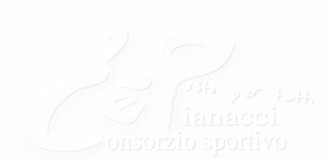 